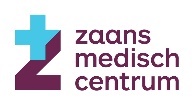 *   Graag aangeven wat van toepassing is			Ik kom samen met de huisarts-in opleiding:	 dhr./ mevr. *				 dhr./ mevr. *Voornaam				Voornaam	Initialen					Initialen			Achternaam:				Achternaam:	Praktijkadres	Postcode				Plaats:		Emailadres	 		(De factuur voor uw administratie wordt u per email toegezonden)Bijzonderheden	 (Ik wil voor toekomstige nascholingen graag  WEL / NIET* via dit emailadres op de hoogte gehouden worden)Bedrijf:	iMeeduAdres:	Oude Wetering 27Postcode:	8043 MV 	Plaats: Zwolle					Land: NederlandIncassant ID:	NL54ZZZ650555510001Kenmerk machtiging:	20230404-	  ( hier uw BIG-nummer invullen a.u.b.) Reden betaling:	Inschrijfgeld Urologiecursus ZaansMC d.d. 4 april 2023================================================================Door ondertekening van dit formulier geeft u toestemming aan iMeedu om een éénmalige incasso-opdracht te sturen naar uw bank om het bedrag van  € 60,-  / € 85,- * van uw rekening af te schrijven en aan uw bank om éénmalig het bedrag van  € 60,- / € 85,- * van uw rekening af te schrijven overeenkomstig de opdracht van iMeedu. Als u het niet eens bent met deze afschrijving kunt u deze laten terugboeken. Neem hiervoor binnen 8 weken na afschrijving contact op met uw bank. Vraag uw bank naar de voorwaarden.================================================================Uw bankrekening gegevens, uw tenaamstelling:Naam		Plaats 		IBAN		Datum		 Naam of Handtekening	 Wilt u dit formulier (graag vóór 25 maart) insturen naar: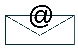 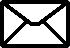 iMeedu						martinzwart@imeedu.nlOude Wetering 27				(mag ook als goed leesbare scan/foto)	8043 MV Zwolle		
Annulerings- en betalingsvoorwaarden:  Het verschuldigde bedrag wordt rond 25 maart 2023 automatisch geïncasseerd. Bij annulering na 25 maart 2023 behoud  iMeedu het recht om 100% van de cursusprijs te incasseren. Met uw inschrijving gaat u akkoord met deze voorwaarden.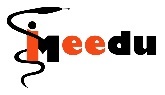 